      TRANSPORTATION   OF   TELECOM. STORES  INKEONJHAR TELECOM. DISTRICT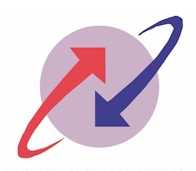       BHARAT SANCHAR NIGAM LIMITED(A Govt. of  )O/o the Telecom. District Manager, Keonjhar.BID DOCUMENT(Technical) NIT No.: T-86/2013-14    	  Dated     18-05-2013   Cost of Tender Paper: Rs. 525 /-CONTENTSSection	TitleI		NITII		Instruction to BidderIII		General (Commercial) Condition of ContractIV		Terms & Condition of ContractV		DeclarationVI		Letter of Authorization for attending bid openingVII		Price ScheduleVIII	Declaration on non-participation of near relatives in tenderSECTION-INOTICE   INVITING   TENDERNo.: NIT No.: T-86/2012-13                                                         Dated 18-05-2013   	       Sealed (with Wax /PVC Tape) Tenders are invited by the undersigned for and on behalf of BSNL from bonafied and experienced individuals/agencies for Transportation of Telecom Stores in  Keonjhar Telecom. District Cost of tender Paper =Rs.525.00   (in the shape of a DD issued by any Nationalized Bank of India in favour of A.O.(Cash ), O/o the TDM, BSNL, Keonjhar)Last date of sale of tender paper:                                             10-06 -2013 (1300 hrs)Last date of submission of tender paper:                                 11-06-2013 (1300 hrs)Opening of tender:                                                                   11-06-2013 (1600 hrs)               Tender papers will be available from SDE (M.M.), O/o TDM, BSNL, Keonjhar on submission of an application with cost of tender paper.  Eligible bidders can download the entire bid document from our website www.orissa.bsnl.co.in (Keonjhar site) and submit the same within scheduled time and date along with the required cost of the bid document (Rs.525/-) in the form of DD from any scheduled bank in favor of  AO(Cash), BSNL, O/o the TDM, KeonjharA. Eligibility criteria for the above works:   attested copies of. (1)  Registration Certificate as a Contractor/ Transporter.(2).The Registration with EPF, ESI Code, Service Tax, PAN  and copy of last financial year I.T return.(3) Ownership or Authorization for use of  (At least one large truck of 10 MT capacity). Preference to         be given for those bidders having ownership or authorization for use of more no. of trucks of       difference capacities.(4) Experience Certificate  of having done similar type of work under Central Govt/ State Govt. / PSU     or any registered Company  issued by any officer not below the rank of a DGM or Superintendent        Engineer or any equivalent Officer.      If, any of the above date falls on any BSNL Holiday or any strike/Band, the same date will be automatically shifted to next working day. Downloaded tender paper with all formalities completed (along with cost of tender paper, EMD, other documents, etc.) will also be received by courier / post. Tender paper to be reached in this office within due time is the responsibility of the bidder.                                                                                                                                              Telecom. District Manager, KeonjharSECTION – IIINSTRUCTIONS TO THE BIDDERSINTRODUCTION   1   Scope of Work. This tender is for transportation of Telecom. Stores from Circle Telecom. Store,   to District Telecom. Store, Keonjhar and from District Telecom. Store, Keonjhar to different BSNL installations sites in Keonjhar Telecom. District. And also to carry out the store work to any other places at the approved rate prior permission of the Authority.2.  Eligibility of Bidder  (I)	 The bidders should have experience in transportation of stores preferably sophisticated equipments in Department of Telecom / BSNL / MTNL / or in the engineering organization of Govt. of India / State Govt./ Public Sector undertakings/any Registered Company with documentary evidence  as per NIT.The bidders should be able to provide at least 01 (One) truck minimum 10 MT capacities. in his/her own name / in the name of the firm or individual connected with the firm with up to date Tax clearance & valid Road permit /Insurance etc a bidder, who does not fulfil the above clause (a) should have power of attorney to use the vehicles of others for this tender. Preference will be given to the Bidders having ownership or authorisation for use of more no. of trucks of difference capacities.3   Preparation & Submission of bids.3.1 COST OF BIDDING The bidder shall bear all costs associated with the preparation and submission of the bid. The BSNL, will in no case, be responsible or liable for these costs, regardless of the conduct or outcome of the bidding process.3.2 DOCUMENTS ESTABLISHING BIDDER’S ELIGIBILITY AND QUALIFICATIONS       (i) Cost of Tender paper & Bid Security (EMD),(Ii) Tender document(s) in original duly filled in and signed by tenderer or its authorized representative along with seal on each page. All corrections and over-writing must be initialled with date by the tenderer or the authorized representative. (Seal is optional for individual bidder)(iii) The bidder shall furnish as part of its bid documents establishing the bidder’s eligibility, the following documents:             (1)   PAN/ Copy of last financial year IT return.         (2)   Registration with EPF, ESI and Service Tax.            (3)  Ownership of /authorization for use of   at least one large size truck  of minimum                 10MT capacities.        (4)   Registration certificate as a Contractor/Transporter.        (5)  Experience Certificate  of having done similar type of work under Central Govt/ State Govt. /                   PSU or  any  registered Company   issued  by  any  officer  not  below  the rank of a DGM or                Superintendent  Engineer or any equivalent Officer.        (6)    Authenticated copy of partnership deed in cases of partnership firm,       (7)    Letter of Authorization to attend the opening of the tender,          (8)  Declaration regarding no relative of the bidder working in BSNL Original documents                                                 may  be  asked  for   verification    Performance  Security, Bank  Solvency            Certificate, and  List  of qualified  personnel  to  be  deployed by the bidder for the            work are to be submitted at the time of making agreement.        (9)    Telephone Numbers   and   Fax Number of bidder must be specified in the bid.3.3 	BID SECURITY (Earnest Money Deposit)3.1	The bidder shall furnish as part of its bid, a bid security (EMD) (as mentioned in NIT, applicable for respective section individually being applied for). No interest shall be paid by the BSNL on the bid security for any period what so ever.3.2	 The bid security is required to protect the BSNL against the risk of bidder’s conduct, which would warrant the security’s forfeiture.3.3 	Bid security shall be paid in the form of BC/DD issued by a schedule bank, drawn in favour of Accounts Officer (Cash), BSNL, O/o TDM Keonjhar payable at Keonjhar3.4 	The bid security of the unsuccessful bidder will be refunded as promptly as possible.3.5 	The successful bidder’s bid security may be converted to a part of performance security deposit if the bidder requests for such conversionSignature of the Bidder3.6       The bid security shall be forfeited 3.6.1	If a bidder withdraws his bid during the period of bid validity specified in the bid document or3.6.2	If the bidder make any modifications in the terms and conditions of the tender before acceptance of the tender, which are not acceptable to the BSNL or3.6.3	In case of successful bidder, if the bidder fails (i)  to sign the agreement in accordance with clause 25, or(ii) to furnish Material Security in accordance with clause 24.3.4 	BID PRICES 3.1 	The bidder shall give the total composite price inclusive of all levies and taxes, packing, forwarding, freight and insurance in case of materials to be supplied and inclusive of all taxes and levies in case of works to be executed. The contractor shall be responsible for transporting the materials, to be supplied by the BSNL (At the sub-divisional store) or otherwise to execute the work under the contract, to site at his/their own cost. The costs of transportation are submit in the standard schedule rates and therefore no separate charges are payable on this account. The offer shall be in form of India Rupee.3.2	Prices shall be quoted by the bidder as per financial bid. Prices quoted at any other place shall not be considered.3.3 	The price quoted by the bidder shall remain fixed during the entire period of contact and shall not be subject to variation on any account. A bid submitted with an adjustable price quotation will be treated as non-responsive and rejected.3.4	Discount, if any, offered by the bidders shall not be considered unless they are specifically indicated on the schedule of rates (Financial bid. Bidders desiring to offer discount shall therefore modify their offers suitably while quoting and shall quote clearly net price taking all such factors like Discount), free supply etc. into account.3.5	PERIOD OF VALIDITY OF BIDS 3.1        Bid shall remain valid for 90 days from date of opening of the bid (Qualifying bid). A bid valid for a shorter period shall be rejected by the BSNL as non-responsive.3.6	SIGNING OF BID 3.6.1 	The bidder shall submit, as part of his bid, the bid documents (in original) duly signed on each and every page, establishing the conformity of his bid to the bid document of all the works to be executed by the bidder under the contract. (Note: The tenderer is advised to keep a photocopy (at his own cost) of the bid documents for his own reference).3.6.2 	The bid shall contain no inter-lineation, erasures, or overwriting except as necessary to correct errors made by the bidder in which case such corrections shall be signed with date by the person or persons signing the bid.Signature of the Bidder3.7	SUBMISSION OF BIDS3.7.1 	METHOD OF PREPARATION OF BID 3.7.1.1 Bid for each tender should be submitted in three envelopes placed inside a main cover. These envelopes should contain the following –                     On all  these  envelopes the name  of the firm and whether “Bid Security” OR                     “Qualifying”  OR  “Financial”  bid  must  be  clearly  mentioned and should be                                Properly  sealed  (with sealing wax/packing  PVC tape). These envelopes are                      to  be  placed  inside  an  outer  envelope  and properly  sealed (with sealing                      wax/ packing  PVC tape). The tenders,  which  are  not  submitted  in  above,                      mentioned manner should be summarily rejected.Statutory Requirements- It is desirable to have the Registration with Service Tax,  PAN  etc.                                However,  if  the  Service  Provider   does not  possess any or all the above, they                         should obtain the same if required by law to execute this service, with in 15 days of                      Commencement  of  Contract. All envelopes (3 inner & one outer) must be properly sealed and super scribed3.7.2 	The tenderer will be bound by all terms, conditions and specifications as detailed            in the tender document.3.7.3 	   Any tender with conditions other than those specified in the tender document is                liable to be summarily rejected. No modification by the contractor in any of the                conditions will be permitted after the tender is opened.3.8	SUBMISSION OF BIDS 3.8.1 	Tenders should be dropped in person in the tender box placed in the office of AGM (P&A), O/o TDM, BSNL, Keonjhar or received by post / courier before the closing (date & time) of tender, as mentioned in NIT. It is the sole responsibility of the tenderer that he should ensure timely submission of tender. The slit of tender box will be sealed immediately after the specified time for receipt of tender. Any tender presented in person after the sealing of box will not be received by TDM, Keonjhar or by any of the subordinates or will not be allowed to be deposited in the tender box.3.8.2    Postponement of Tender opening: Whenever it is considered necessary to postpone the opening of tenders, quick decision must be taken and communicated to the tenderers who have purchased the tender documents and shall be at least one day before the original date of opening. The reason for postponing the tender shall be recorded in writing. Such notice of extension of date of opening shall also be put-up on the notice board.  If the date of opening of bid is declared as holiday, the bids will be opened on the next working day at the same time and venue.The BSNL if subsequently declares date fixed for opening of bids as holiday, the revised schedule will be notified. However, in absence of such notification, the bids will be opened on next working day, time and venue remaining unaltered.          4.                    Late Bid:       Any Bid received after the scheduled date and time will not be taken into consideration                 4.1         Tender will be opened in the presence of Bidders present on the due date of opening as per NIT.                 Technical Bids of the Tenders received will be  opened on that day and the Sealed Financial Bids will                            be kept in BSNL  custody. The Time, Date and Venue of the opening of   FINANCIAL BIDS will   be                 intimated only to those BiddersBid Opening & evaluation : The bids received within the scheduled date and time will only be opened. The un-priced “Technical Bid” shall be opened first in the presence of the bidders or their authorized representatives, who have to attend at specified time on due date. The bidder’s representatives who are present shall sign the attendance register. Authority letter, in the format available in bid document shall be submitted by the representative of the bidder before they are allowed to participate in the bid opening. The Financial bids of the qualified bidders (those who qualify in technical bid) will be opened in second phase or later on which will be declared during bid opening.The financial bid of the bidders whose bids are not technically feasible shall not be opened.A maximum of two representatives for any bidder or as determined by the authority shall be authorized and permitted to attend the bid opening. The bidder’s name, bid prices, modification etc and such other details as the Bid opening officer, at its discretion, may consider appropriate, will be announced at the opening.6.  Evaluation :Bids are to be evaluated by the tender Evaluation committee appointed by the TDM, Keonjhar.Negotiation with L1 bidder only may be considered. The authority if so desired can make counter offer against the price quoted by any bidder.   Before the  award  of  contract  to the  successful  bidders  an  agreement  is to  be signed &  Performance security deposit is to be deposited.SECTION-IIIGENERAL (COMMERCIAL) CONDITIONS OFCONTRACT.The Tender must be submitted in original price schedule (Section-VI) enclosed and in the manner indicated herein. Any tender not in the prescribed form or not in the manner indicated herein will be summarily rejected.Tender in the prescribed form and manner along with requisite documents as described at Para-2 of Section-II should be submitted before the date & time scheduled in NIT.Any tender not superscribed or addressed in the aforesaid manner as specified in Para-2 of Section – II or not received by the date and time as specified above shall be rejected.Rates must be quoted in figures and words. Ambiguity in rates or any insertion in the tender not specified shall render the tender invalid. The contract shall ordinarily be for a period of one year which may however be extended beyond one year with the concurrence of the party if considered necessary. At the same time, the authority may terminate the contract prematurely.The tenderer will have to deposit EMD. The EMD may be submitted in shape of Bank Draft drawn in favour of Accounts Officer (Cash), BSNL, O/O TDM, Keonjhar. The earnest money will be refunded to unsuccessful tenders after finalization of tender without interest. Tender not accompanied by Earnest Money shall be rejected.Successful tenderer will be required to furnish security deposit of Rupees One Lakh only. The EMD may be converted to S.D. and additional amount may be deposited in shape of demand draft payable to Accounts Officer (Cash), BSNL, O/O TDM, Keonjhar. The  S.D. can also be deposited in shape of BG for a period of fifteen months which is against the loss/theft and non-compliance on the part of the tenderer against the terms and conditions. If at all, any extension is allowed, the duration of BG will also be extended. The security deposit of the successful tenderer shall be returned after the final settlement of all claims of the Department after expiry of the contract as per the terms and conditions thereof.The cash security and Bank Guarantee shall be forfeited if the contractors fails to carry out the work when called upon.No interest will accrue on the EMD money or on the security deposit.The  Telecom District Manager, Keonjhar on the behalf of the BSNL is not bound to accept the lowest or any tender or whole or part of any tender or to assign reasons for non-acceptance of any tender or cancellation of the whole tender.Incomplete and incorrectly filled in tenders are liable to be summarily rejected.The whole consignment is to be transported under the entire risk and responsibility of the contractor.Contractor shall be required to carry stores from and to places (as per annexure) determined by             the Department at the rates agreed upon.In case of default the department will have right to get stores transported by other  agency and the cost whatever incurred will be recovered from the security deposit/bank guarantee of the contractor.The contractor may also be required to carry stores between the places as per instruction given in Clause-1 of Section-II .17.       The Contractor should carry out the work within seven days after receiving the work order. If not                      performed in the specific period, 5% of the total Bill amount of the particular work will be deduced                   at the time of payment.18      The contractor will have to sign the agreement as prescribed by BSNL before execution of the            contract.19     In the event of non-submission of documents in support of having minimum of one lorry/ truck  of                      10  MT capacity by  the tenderer  the earnest  money so deposited is liable to forfeited.20     The TDM, Keonjhar reserves the right to engage more than one contractor at the approved rates. He has also right  to         approve  on behalf of BSNL, the local vender  for urgency    work , if the transporter is not respond to carry out  the work at          the time of need.21.  The contractor has to submit the bill on monthly basis otherwise the bill will be disallowed.22.  ARBITRATION : In the event of any question or difference arising under this agreement or in connection therewith except as to matter the decision of which is specifically provided under the agreement, the same shall be referred to sole arbitration of the GMTD, Dhenkanal or in case his designation is changed or his office is abolished then in such case to the sole arbitration of the office for the time being entrusted whether in addition to the functions of the GMTD, Dhenkanal or by what ever designation such officers may called (hereinafter referred to as the  said officer) and if the GMTD, Dhenkanal or the said office is unable or unwilling to act as such the sole arbitration or some other person appointed by the GMTD, Dhenkanal or the said officer. The agreement to appoint an arbitrator will be in Accordance with Arbitration and conciliation Act 1996. There will be no objection to any such appointments that the arbitrator is Govt. Servant or that he has to deal with the matter to which the agreement relates or that is the course of his duties as Govt. servant he has expressed views on all or any of the matter under dispute. The award of the arbitrator shall be final and binding on the parties. In the event of such arbitrator to whom the matter is originally referred, being transferred or vacating his office or being unable to act for any reasons what so ever such GMTD, Dhenkanal or the said officer shall appoint another person to act as arbitrator in accordance with terms of the agreement and the person so appointed shall be entitled to proceed from the stage at which is was left out by his predecessors.23   BSNL will not have obligation:-No liability whatsoever for payment of wages/salaries other benefits and allowances to his personnel that might become applicable under any Act or Order of the Govt.  in this regard and the Service Provider shall indemnify BSNL against any/all claims which may arise under the provisions of various Acts, Government Orders etc. and any breach of such laws or regulations shall be deemed to be breach of this contract.No direct or indirect liability arising out of such negligent, rash and impetuous driving which is an offence under section 29 of IPC and any loss caused to BSNL have to be suitably compensated by Service Provider.Not be responsible for theft, burglary, fire or any mischievous deeds by his staff. (iv)	Service Provider shall be the employer for his workers and BSNL will not be held responsible fully or partially for any dispute that may arise between the service provider and his workers.   (v)      Service provider should not engage any worker below the age of 18 Years.                                                              SECTION-IVOTHER TERMS AND CONDITIONS OF CONTRACT.The terms and conditions shall apply in the contracts by the TDM, Keonjhar for Transportation     of Telecom goods from and to be Divisional Telecom Stores Depot, Keonjhar.The contract may be absolutely determined and put an end to by the contracting parties by giving two calendar months notice in writing to the other of this their intentions to determine and put an end to the same.The stores are required to be transported through the shortest motor able route, the distance of which shall be determined by the department.The contractor shall be responsible for all damages by fire, collision or accident and for all damage to property, persons or animals caused by his negligence or default or by the negligence or default of any of his agents, employees or nominees.The contractor’s security deposit or any balance thereof remaining at the end of the contract shall not be returned to him until the contractor has executed the usual “No Demand”.The terms and conditions of the tender shall also form part of the contract.The contractor shall call at the Divisional Telecom Store depot, Keonjhar or depute his representative daily to receive the orders of the Sub-Divisional Engineer (MM), O/o TDM, Keonjhar for the transport required in the next day for the carriage of the stores either in terms 3 MT or 10 MT motor lorries, although the SDE(MM), O/o  TDM, Keonjhar is not bound to utilize any or all the motor vehicles as demanded or load them to their full capacity.The contractor shall when called upon to do so, place at the disposal of the SDE(MM), O/o TDM, Keonjhar such number of motor  vehicles as may be required by him although the number of vehicles so demanded may be more than the number of vehicles required to own for the purpose of transport of the stores. The work order will be countersigned by D.E. 8.             The SDE(MM) has full discretion to reject temporarily or permanently any motor lorry  which he considers  unsafe                   for                  the employment for the purpose of conveyance of the stores and any such rejection by him shall be final.9.             The TDM, is at liberty to  terminate the contract forthwith and also order the forfeiture of the security  deposit it  in his                    opinion the  performance of  the work  contracted is  found to  be  unsatisfactory  not  with  standing sum or sums of                 money  which the   contractor may be liable to pay the BSNL under any of the condition of the tender or terms of the                        contract.10.          Valid Toll Gate Slip in original should be produced at the time of deposit of the  bills. Monthly  Bills of completion work                should be produced.  11.        The utilization of the vehicle by  the  contractor  at the time of transportation will be considered for the billing purpose                      from the Challan issued by the AGM (Stores)/  SDE (MM), Stores RTSD, Bhubaneswar. In this bill volume of the stores                as well as  weightage of the stores will be considered separately.12.    The TDM, Keonjhar on behalf of BSNL has power to approve  the local vender  for urgency  work, if the transporter is not           respond to carryout the work at the time of need.SECTION-VDECLARATIONRef. No.	Tender Enquiry No. Demand Draft Receipt No.Amount.From.Sri  / M/sSir,Having examined the conditions of contract bid document, the receipt of which is hereby acknowledged, We the undersigned enclose herewith our rates in respect of carriage of Telecom Stores for O/o TDM, Keonjhar for a period of one year from the date of agreement.I/We also accept unconditionally the terms & conditions laid down in the bid document.I/We undertake, if our bid is accepted, to abide by and fulfill all the terms and consideration of contract, If default thereof the Earnest money/Security deposit so submitted by us may be forfeited and the sum of money as fixed in the said conditions paid to the TDM, Keonjhar without any prejudice.A sum of Rs.------------( Rupees…………---------------------------------------------)has been deposited vide bank Draft No………………………............................dtd--------.of Bank as Earnest money which is attached herewith.I/We also agree to deposit a sum of Rs……………(Rupees……………………..) in the shape of Bank Draft and obtain Bank Guarantee of Rs………………(Rupees……………………………………………) within 15 days of this tender being accepted. The whole of the money may be forfeited should/we fail to carry out the works entrusted to us as per schedule.	I/We understand that you are not bound to accept the lowest or any bid you may receive.	I/We furnish the following documents duly attested, the originals of which will be produced for verification at the time of opening of the tender when demanded. The tender may be rejected outright and earnest Money forfeited if the tender is not completed in all respect.LIST OF DOCUMETNS :Income Tax Clearance Certificate.Credential Certificate.Documents regarding possession of lorry /Truck as per NIT.Experience Certificate of transport operation.And any other document as applicable for a bidder to be qualified.                                                                                                                    Yours faithfullyDate.	                                                                                                                                                                                                                                                                                                     SignatureLETTER OF AUTHORISATION  FOR ATTENDING BID OPENINGSubject :	Authorization for attending Bid opening on……………….date in the tender of……………………………………………………………………Following persons are hereby authorized to attend the bid opening for the tender mentioned above on behalf of………………………….(Bidder) in order of preference given below.Signature of Bidder Or Officer authorized to sign the Bid Document on behalf of the Bidder.Note.   1.	Maximum of two representatives will be permitted to attend the Bid opening. in case where it is restricted to one, first preference will be allowed. Alternate representative will be permitted when regular representatives are not able to attend.Permission for entry to the hall where bids are opened may be refused in case authorization as prescribed above is not covered.Signature of bidder.                                                              SECTION-VIIPRICE BIDTender No .:T-86/2012-13 dated  28-02-2013Name of work.:……………………………………………………………Please note that the carriage contractor who carries the materials has to load & unload the materials at the approved rate.The carriage contractor can load & unload the materials manually or by any other devices but is responsible for break & damage of the materials.Address of the bidder                                                                                                 Signature of bidder.                                        Sri__________________________	             DateAt___________________________P.O._________________________Dist._________________________PIN._________________________Telephone.___________________Mob.:__________________________Declaration on non-participation of near relatives in the tender of BSNL.I, Sri______________________________________________________(Contractor for ______________________________________________Works)S/O Sri ___________________________________Village__________________P.O._______________________P.S._________________Dist.______________State ____________________do hereby certify that none of my relative(s) defined below /none of my near relatives (as defined below) is/are employed in BSNL unit. In case at any stage, it is found that the information given by me is false/incorrect, BSNL shall have the absolute right to lake any action as deemed fit, without any prior intimation to me.Name of the near relatives		Designation		Office/place of postingSignature of bidder______________    Date.Definition of near relatives.	No sub-contracting is permissible by BSNL. The near relatives of all BSNL employees (Non-executive employees) working in telecom District, Keonjhar & executive employees (also called Group-A & Group-B officers) working in Orissa Telecom Circle either directly recruited or on deputation are prohibited from participation in this tender. The near relatives for this purpose are defined as :Members of a Hindu Undivided Family.They are husband and wifeThe one is related to the other in the manner as father, mother, son’s wife (daughter-in-law). Daughter(s) & daughter’s husband (son-in-law), brother(s) & brother’s wife, sister(s) sister’s husband (brother-in-law), relative is working in the units of BSNL as defined above. In case of proprietorship firm the certificate will be given by the proprietor, for partnership firm certificate will be given by all the partners and in case of limited company by all Directors of the Company. Any breach of these conditions by the company or firm or any other person, the tender/work will be cancelled and earnest money/security deposit will be forfeited at any stage whenever it is noticed. The BSNL will not pay any damages to the company or firm or concerned person. The company or firm or the person will also be debarred from further participation in the concerned unit.Signature of bidder.  Agreement for Transportation of Telecom Stores.        The Telecom District Manager, Keonjhar on behalf of Bharat Sanchar Nigam Limited, having agreed to award the contract of Transportation of Telecom Stores, Materials Equipment etc. in Keonjhar Telecom District under the jurisdiction of TDM, Keonjhar as per clause of Notice Inviting tender bearing the No:                 dated                 and Sri        C/o -              At-           Po.-               Dist.          ( Odisha ) are executing this agreement on date           .we hereby confirm that we have thoroughly examined and understood the terms and conditions of the tender  documents & Notice Inviting bearing No.:       dated     Invited by the Telecom District Manager, Keonjhar for appointment of contractor for Transportation of Telecom Stores, Materials, Equipment etc. in Keonjhar Telecom District  under jurisdiction of TDM, Keonjhar under the general conditions of contract and its schedule and annexure and agree to abide by them.        I  Sri                                  willingly undertake the said work consequent upon the approval of the tender given to me by the department at the rate specified below to form a part  of this agreement and as per terms and conditions of the  Tender No.:                                    dated. I  Sri                       assure the said department that I will under take the said work to the best of my ability at stages, during the tenure of the contract.                 This agreement will remain in force till date                              from the agreement.Signature of the Tenderer.                                                                    Telecom District  Manager,                                                                                                                       KeonjharWitness       - 1 Name;                                                                           Witness       - 1 Name;                         At-                         Po-                         Dist.-                                                                                                  WorkTentativeCost         EMD(Bid Security)Security Deposit Experience in terms of cost of work done in last two years.Transportation of Telecom storesRs.9,00,000.00Rs.22,500.001,00,000.00Rs.2,00,000.00ENVELOPEMARKED ON THE COVERCONTENTS OF ENVELOPECONTENTS OF ENVELOPEFirstBid SecurityContaining Bid security SecondQualifying BidContaining required documents with cost of tender paper.Containing required documents with cost of tender paper.ThirdFinancial BidRates duly quoted by the tenderer in the prescribed format.Rates duly quoted by the tenderer in the prescribed format.Order of preferenceNameSpecimen SignatureIIIA. Distance Slab Rate per Km formore than 4.5 MTup to 10 MT full loaded Large Truck.Specification of Lorry:LP-909,LP-1109,LP-1210,  LP-1613&LP-2516Rate per Km formore than 4.5 MTup to 10 MT full loaded Large Truck.Specification of Lorry:LP-909,LP-1109,LP-1210,  LP-1613&LP-2516Rate per Km formore than 2.5 MT up to 4.5 MT full loaded Medium Truck.Specification of Lorry :LP-407, & LP- 709Rate per Km formore than 2.5 MT up to 4.5 MT full loaded Medium Truck.Specification of Lorry :LP-407, & LP- 709Rate per Km  for Pick-up Van  full loaded Truck.up to 2.5 MTRate per Km  for Pick-up Van  full loaded Truck.up to 2.5 MTA. Distance Slab In Figure (Rs)In wordsIn Figure (Rs)In wordsIn Figure (Rs)In wordsRate per  K.M 00 to   50 Km Rate per K.M >50 to 100 KmRate per K.MBeyond 100 Km Loading Charges    Unloading ChargesA. Distance Slab     Rate per Km formore than 4.5 MTup to 10 MT full loaded Large Truck.Specification of Lorry:LP-909,LP-1109,LP-1210,  LP-1613&LP-2516Rate per Km formore than 2.5 MT up to 4.5 MT full loaded Medium Truck.Specification of Lorry :LP-407, & LP- 709Rate per Km  for Pick-up Van  full loaded Truck.up to 2.5 MTRate per  K.M 00 to   50 Km Rate per K.M >50 to 100 KmRate per K.MBeyond 100 Km Loading Charges    Unloading Charges